                                    SUOMEN LIONSLIITON KEILAILUN SM-KILPAILU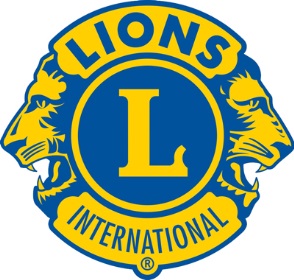 KILPAILUKUTSUKilpailuaika: 20.3 – 16.4Järjestäjä: LC Lappeenranta/Rakuuna	Paikka: Lappeenrannan keilahalli, Pohjolankatu 29Kilpailutapa: 6 sarjaa eurooppalaisittainKeskiarvotasoitukset: 205-155/70%, ei rekisteröityneet 35 pist/srjKilpailumaksu: 40€Kilpailusarjat:   Henkilökohtainen Ladyt Henkilökohtainen Lions mestaruus        Lions mestaruus	        Lions parikilpailu	        Lions veteraanimestaruus	        Lions veteraani parikilpailuPalkinnot: Kolme parasta / sarjaIlmoittautuminen: ilmoittautumislomakkeella kilpailun johtajalle	            viimeistään 19.3.2022 mennessä.             Ilmoittautumislomake ja tulospalvelu klubin sivuilla.Kilpailuajat: keskiviikko klo 17.30, perjantai, lauantai,                     sunnuntai klo 11.00. Tarvittaessa järjestetään lisävuoroja.Kilpailun johtajaMika Vento0505444160mikaventolainen@gmail.com